MATEMATIKA ÚKOLY  NA  20.4.- 24.4. 2020OPAKOVÁNÍ   NÁSOBENÍ  A DĚLENÍ 1, 2, 3, 4 .SEZNÁMENÍ  S NÁSOBKY 5.OPAKOVÁNÍ  -PÍSEMNÉ  SČÍTÁNÍ ,ODČÍTÁNÍ  DO 100PO  20.4. –  a/zopakuj si násobky podle vrchní tabulky násobků ,dopiš si vlastní  tabulku násobků                    0,1,2,3,4  /- příloha PL 1                    b/ připiš si i násobky 5                     c/vystřihni si z papíru písmenko L ,velké jako tabulka/může být z barevného papíru/-                    d/písmenko L si obrať podle mého obrázku 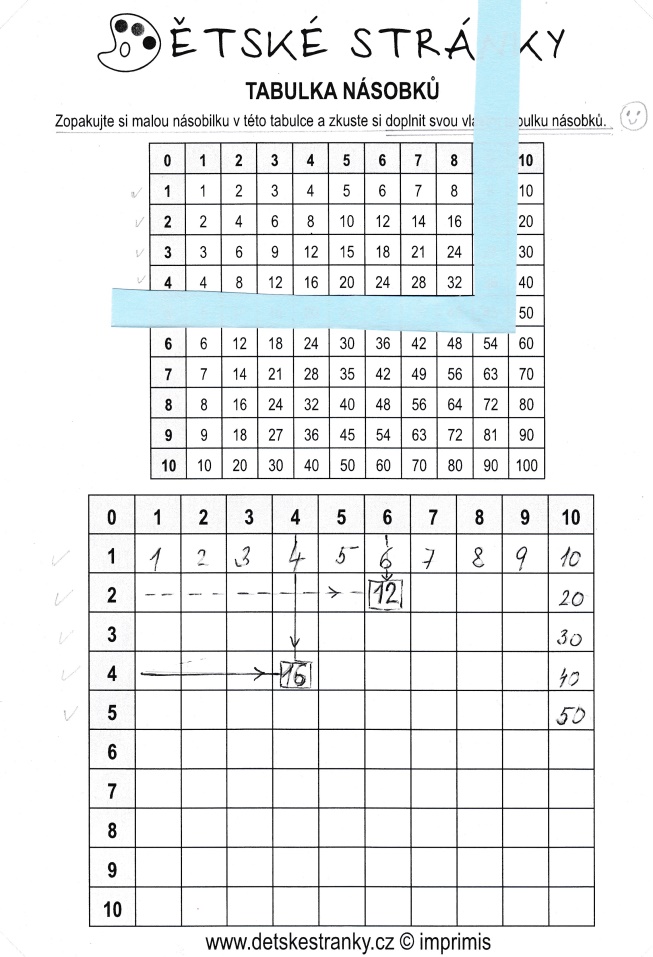                        a trénuj vyhledávání násobků    →→ÚT  21.4. -  počítej příklady násobení ,dělení.PL  2                     Ty příklady ,které neumíš i příklady                     s násobky 5 si vyhledej  v tabulce                      násobků .ST 22.4.  -  MATEMATIKA 7                   str. 1 cv. 2, 4 ,5,7/TABULKU NÁSOBKŮ MÁŠ I V NOVÉ UČEBNICIMATEMATIKY  7 –NA OBALU/ČT  23.4.- M 7 str. 2 cv. 1,3PÁ 24.4. – str. 3 cv. 1,2 ,3Využívej tabulku násobků .--------------------------------------------------------------------------------------------------------------------------------------Opakuj si násobilku také s pexesem ,které sis vyrobil/a.Dobrovolný úkol : str. 1 /3,6   ,str. 2 /2 , 4PRACOVNÍ  LIST  1 :¨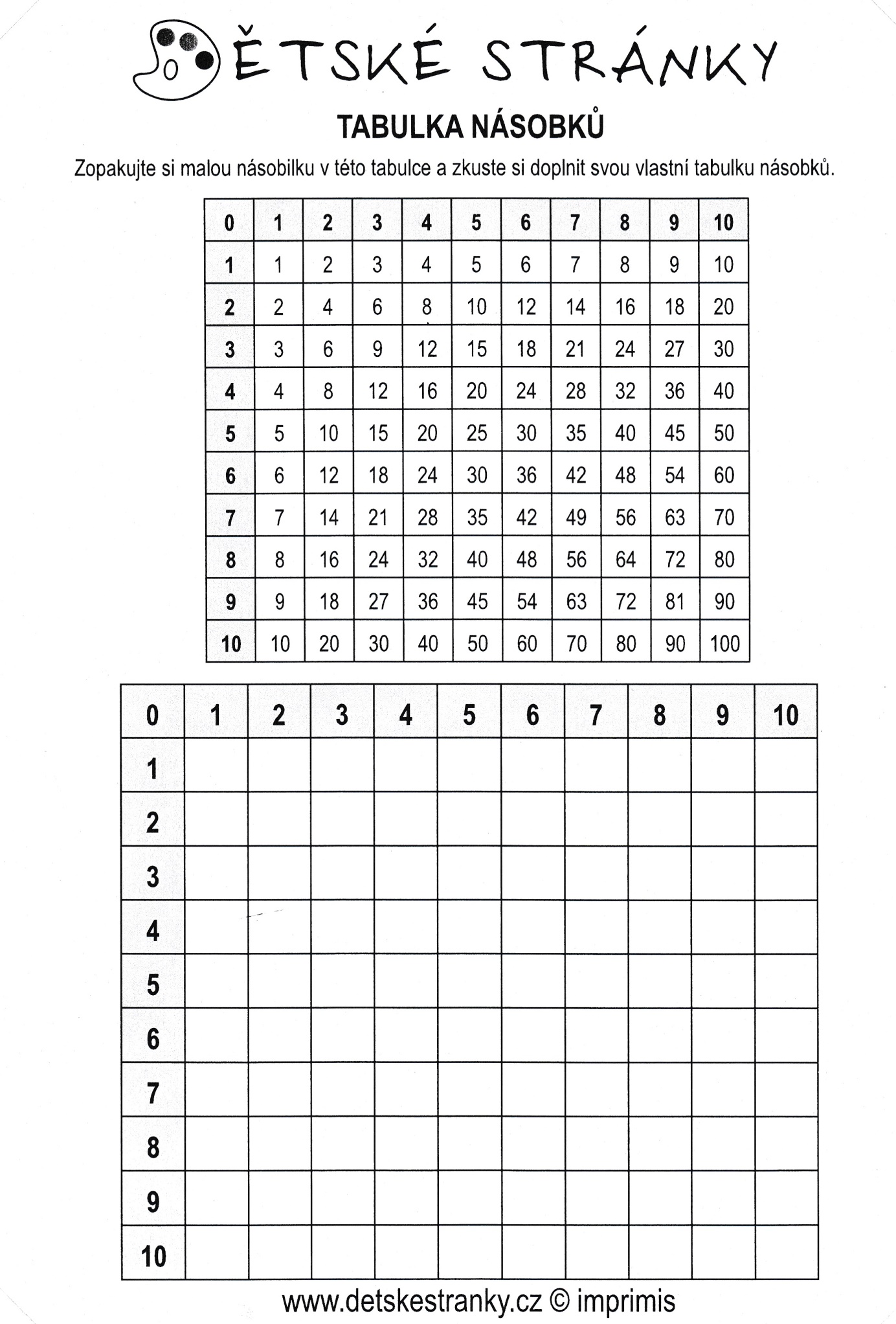 PRACOVNÍ  LIST  2 :   procvičování ,nemusíš odevzdávat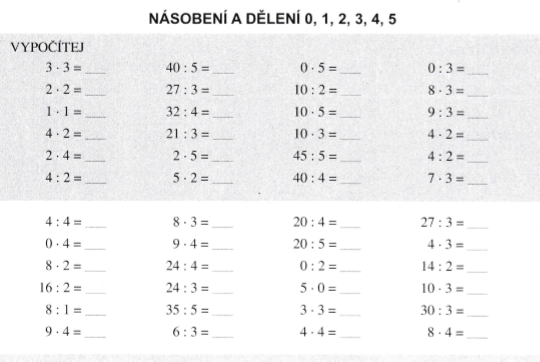 